ОПИСАНИЕ МЕСТОПОЛОЖЕНИЯ ГРАНИЦОПИСАНИЕ МЕСТОПОЛОЖЕНИЯ ГРАНИЦОПИСАНИЕ МЕСТОПОЛОЖЕНИЯ ГРАНИЦТерриториальная Зона инженерной и транспортной инфраструктуры  (ИТ)Территориальная Зона инженерной и транспортной инфраструктуры  (ИТ)Территориальная Зона инженерной и транспортной инфраструктуры  (ИТ)(наименование объекта, местоположение границ которого описано (далее - объект)(наименование объекта, местоположение границ которого описано (далее - объект)(наименование объекта, местоположение границ которого описано (далее - объект)Раздел 1Раздел 1Раздел 1Сведения об объектеСведения об объектеСведения об объекте№ п/пХарактеристики объектаОписание характеристик1231Местоположение объекта446185, Самарская обл, Большеглушицкий р-н, Озерск п2Площадь объекта +/- величина погрешности определения площади(Р+/- Дельта Р)49092 кв.м ± 53 кв.м3Иные характеристики объектаОсновной вид разрешенного использования:Хранение автотранспорта, Коммунальное обслуживание, Предоставление коммунальных услуг, Административные здания организаций, обеспечивающих предоставление коммунальных услуг, Оказание услуг связи, Обеспечение деятельности в области гидрометеорологии и смежных с ней областях, Служебные гаражи, Объекты дорожного сервиса, Заправка транспортных средств, Обеспечение дорожного отдыха, Автомобильные мойки, Ремонт автомобилей, Энергетика, Связь, Транспорт, Железнодорожные пути, Автомобильный транспорт, Размещение автомобильных дорог, Обслуживание перевозок пассажиров, Стоянки, Водный транспорт, Воздушный транспорт, Трубопроводный транспорт, Обеспечение внутреннего правопорядка, Гидротехнические сооружения, Земельные участки (территории) общего пользования, Улично-дорожная сеть, Благоустройство территории, Водный транспорт, Воздушный транспорт, Трубопроводный транспорт, Обеспечение внутреннего правопорядка, Гидротехнические сооружения, Земельные участки (территории) общего пользования, Улично-дорожная сеть, Благоустройство территорииУсловно разрешенный вид разрешенного использования:Общежития, Деловое управление, Рынки, Магазины, Банковская и страховая деятельность, Общественное питание, Гостиничное обслуживание, Выставочно-ярмарочная деятельность, Площадки для занятий спортом, Авиационный спорт, Склады, Складские площадкиРаздел 2Раздел 2Раздел 2Раздел 2Раздел 2Раздел 2Сведения о местоположении границ объектаСведения о местоположении границ объектаСведения о местоположении границ объектаСведения о местоположении границ объектаСведения о местоположении границ объектаСведения о местоположении границ объекта1. Система координат МСК - 631. Система координат МСК - 631. Система координат МСК - 631. Система координат МСК - 631. Система координат МСК - 631. Система координат МСК - 632. Сведения о характерных точках границ объекта2. Сведения о характерных точках границ объекта2. Сведения о характерных точках границ объекта2. Сведения о характерных точках границ объекта2. Сведения о характерных точках границ объекта2. Сведения о характерных точках границ объектаОбозначениехарактерных точек границКоординаты, мКоординаты, мМетод определения координат характерной точки Средняя квадратическая погрешность положения характерной точки (Мt), мОписание обозначения точки на местности (при наличии)Обозначениехарактерных точек границХYМетод определения координат характерной точки Средняя квадратическая погрешность положения характерной точки (Мt), мОписание обозначения точки на местности (при наличии)123456н1304799.931426354.86Картометрический метод0.10–н2304826.561426387.75Картометрический метод0.10–н3304861.381426433.60Картометрический метод0.10–н4304868.651426445.09Картометрический метод0.10–н5304876.771426461.45Картометрический метод0.10–н6304898.651426564.44Картометрический метод0.10–н7304897.721426564.71Картометрический метод0.10–н8304898.271426566.64Картометрический метод0.10–н9304899.071426566.41Картометрический метод0.10–н10304905.111426594.87Картометрический метод0.10–н11304911.941426627.01Картометрический метод0.10–н12304914.391426641.54Картометрический метод0.10–н13304922.351426688.81Картометрический метод0.10–н14304917.661426689.32Картометрический метод0.10–н15304917.321426720.29Картометрический метод0.10–н16304916.991426741.11Картометрический метод0.10–н17304917.931426785.40Картометрический метод0.10–н18304916.551426844.77Картометрический метод0.10–н19304934.011426845.25Картометрический метод0.10–н20304933.921426846.30Картометрический метод0.10–н21304931.921426868.98Картометрический метод0.10–н22304928.151426881.48Картометрический метод0.10–н23304919.471426896.14Картометрический метод0.10–н24304911.351426907.47Картометрический метод0.10–н25304900.821426916.82Картометрический метод0.10–н26304886.751426922.83Картометрический метод0.10–н27304874.301426925.15Картометрический метод0.10–н28304739.481426919.96Картометрический метод0.10–н29304734.391426919.76Картометрический метод0.10–н30304738.161426862.39Картометрический метод0.10–н31304787.231426863.98Картометрический метод0.10–н32304830.481426865.40Картометрический метод0.10–н33304830.261426872.96Картометрический метод0.10–н34304829.961426879.36Картометрический метод0.10–н35304858.581426881.53Картометрический метод0.10–н36304864.861426879.33Картометрический метод0.10–н37304877.401426877.94Картометрический метод0.10–н38304878.451426869.88Картометрический метод0.10–н39304880.381426855.25Картометрический метод0.10–н40304873.821426768.37Картометрический метод0.10–н41304871.321426749.95Картометрический метод0.10–н42304869.961426742.98Картометрический метод0.10–н43304865.801426721.73Картометрический метод0.10–н44304848.471426634.06Картометрический метод0.10–н45304812.821426471.99Картометрический метод0.10–н46304816.411426459.50Картометрический метод0.10–н47304803.441426454.41Картометрический метод0.10–н48304800.621426453.30Картометрический метод0.10–н49304758.461426388.08Картометрический метод0.10–н50304724.211426349.30Картометрический метод0.10–н51304649.871426265.11Картометрический метод0.10–н52304639.791426252.61Картометрический метод0.10–н53304653.201426227.26Картометрический метод0.10–н54304656.681426220.74Картометрический метод0.10–н55304660.641426213.26Картометрический метод0.10–н56304666.901426201.45Картометрический метод0.10–н57304697.601426238.30Картометрический метод0.10–н58304712.361426256.01Картометрический метод0.10–н59304720.401426265.66Картометрический метод0.10–н60304729.051426276.05Картометрический метод0.10–н61304796.721426357.28Картометрический метод0.10–н62304798.091426356.25Картометрический метод0.10–н1304799.931426354.86Картометрический метод0.10–––––––н63304720.581426271.08Картометрический метод0.10–н64304721.071426271.94Картометрический метод0.10–н65304720.211426272.44Картометрический метод0.10–н66304719.711426271.59Картометрический метод0.10–н63304720.581426271.08Картометрический метод0.10–––––––н103304897.071426565.86Картометрический метод0.10–н104304897.111426566.01Картометрический метод0.10–н105304897.071426566.16Картометрический метод0.10–н106304896.981426566.26Картометрический метод0.10–н107304896.831426566.31Картометрический метод0.10–н108304896.681426566.26Картометрический метод0.10–н109304896.571426566.16Картометрический метод0.10–н110304896.531426566.01Картометрический метод0.10–н111304896.571426565.86Картометрический метод0.10–н112304896.671426565.76Картометрический метод0.10–н113304896.821426565.72Картометрический метод0.10–н114304896.971426565.76Картометрический метод0.10–н103304897.071426565.86Картометрический метод0.10–––––––н67304849.531426576.85Картометрический метод0.10–н68304849.561426577.00Картометрический метод0.10–н69304849.521426577.15Картометрический метод0.10–н70304849.431426577.25Картометрический метод0.10–н71304849.271426577.30Картометрический метод0.10–н72304849.131426577.25Картометрический метод0.10–н73304849.021426577.15Картометрический метод0.10–н74304848.981426577.00Картометрический метод0.10–н75304849.031426576.85Картометрический метод0.10–н76304849.121426576.75Картометрический метод0.10–н77304849.271426576.71Картометрический метод0.10–н78304849.421426576.75Картометрический метод0.10–н67304849.531426576.85Картометрический метод0.10–––––––н151304879.531426576.43Картометрический метод0.10–н152304879.581426576.58Картометрический метод0.10–н153304879.531426576.73Картометрический метод0.10–н154304879.431426576.83Картометрический метод0.10–н155304879.281426576.87Картометрический метод0.10–н156304879.131426576.83Картометрический метод0.10–н157304879.031426576.74Картометрический метод0.10–н158304879.001426576.59Картометрический метод0.10–н159304879.031426576.43Картометрический метод0.10–н160304879.131426576.33Картометрический метод0.10–н161304879.281426576.29Картометрический метод0.10–н162304879.431426576.33Картометрический метод0.10–н151304879.531426576.43Картометрический метод0.10–––––––н127304857.931426576.15Картометрический метод0.10–н128304857.981426576.30Картометрический метод0.10–н129304857.931426576.45Картометрический метод0.10–н130304857.831426576.55Картометрический метод0.10–н131304857.681426576.60Картометрический метод0.10–н132304857.531426576.55Картометрический метод0.10–н133304857.431426576.45Картометрический метод0.10–н134304857.401426576.30Картометрический метод0.10–н135304857.431426576.15Картометрический метод0.10–н136304857.531426576.05Картометрический метод0.10–н137304857.681426576.02Картометрический метод0.10–н138304857.831426576.05Картометрический метод0.10–н127304857.931426576.15Картометрический метод0.10–––––––н139304840.551426577.61Картометрический метод0.10–н140304840.601426577.76Картометрический метод0.10–н141304840.551426577.91Картометрический метод0.10–н142304840.451426578.02Картометрический метод0.10–н143304840.301426578.05Картометрический метод0.10–н144304840.151426578.01Картометрический метод0.10–н145304840.051426577.92Картометрический метод0.10–н146304840.021426577.76Картометрический метод0.10–н147304840.051426577.62Картометрический метод0.10–н148304840.151426577.51Картометрический метод0.10–н149304840.301426577.47Картометрический метод0.10–н150304840.451426577.52Картометрический метод0.10–н139304840.551426577.61Картометрический метод0.10–––––––н163304861.141426575.83Картометрический метод0.10–н164304861.231426575.93Картометрический метод0.10–н165304861.271426576.08Картометрический метод0.10–н166304861.241426576.23Картометрический метод0.10–н167304861.131426576.33Картометрический метод0.10–н168304860.981426576.38Картометрический метод0.10–н169304860.831426576.33Картометрический метод0.10–н170304860.741426576.23Картометрический метод0.10–н171304860.691426576.08Картометрический метод0.10–н172304860.731426575.93Картометрический метод0.10–н173304860.841426575.83Картометрический метод0.10–н174304860.981426575.80Картометрический метод0.10–н163304861.141426575.83Картометрический метод0.10–––––––н91304881.421426570.29Картометрический метод0.10–н92304881.451426570.44Картометрический метод0.10–н93304881.411426570.58Картометрический метод0.10–н94304881.321426570.68Картометрический метод0.10–н95304881.171426570.72Картометрический метод0.10–н96304881.021426570.68Картометрический метод0.10–н97304880.911426570.58Картометрический метод0.10–н98304880.871426570.43Картометрический метод0.10–н99304880.921426570.28Картометрический метод0.10–н100304881.011426570.18Картометрический метод0.10–н101304881.161426570.14Картометрический метод0.10–н102304881.311426570.18Картометрический метод0.10–н91304881.421426570.29Картометрический метод0.10–––––––н79304880.261426575.29Картометрический метод0.10–н80304880.311426575.44Картометрический метод0.10–н81304880.261426575.58Картометрический метод0.10–н82304880.161426575.69Картометрический метод0.10–н83304880.011426575.73Картометрический метод0.10–н84304879.861426575.69Картометрический метод0.10–н85304879.761426575.58Картометрический метод0.10–н86304879.731426575.45Картометрический метод0.10–н87304879.761426575.29Картометрический метод0.10–н88304879.861426575.19Картометрический метод0.10–н89304880.021426575.15Картометрический метод0.10–н90304880.161426575.19Картометрический метод0.10–н79304880.261426575.29Картометрический метод0.10–––––––н115304889.711426567.94Картометрический метод0.10–н116304889.741426568.09Картометрический метод0.10–н117304889.711426568.24Картометрический метод0.10–н118304889.591426568.34Картометрический метод0.10–н119304889.451426568.38Картометрический метод0.10–н120304889.311426568.34Картометрический метод0.10–н121304889.211426568.24Картометрический метод0.10–н122304889.161426568.09Картометрический метод0.10–н123304889.211426567.94Картометрический метод0.10–н124304889.301426567.84Картометрический метод0.10–н125304889.451426567.81Картометрический метод0.10–н126304889.591426567.84Картометрический метод0.10–н115304889.711426567.94Картометрический метод0.10–3. Сведения о характерных точках части (частей) границы объекта3. Сведения о характерных точках части (частей) границы объекта3. Сведения о характерных точках части (частей) границы объекта3. Сведения о характерных точках части (частей) границы объекта3. Сведения о характерных точках части (частей) границы объекта3. Сведения о характерных точках части (частей) границы объектаОбозначениехарактерных точек части границыКоординаты, мКоординаты, мМетод определения координат характерной точки Средняя квадратическая погрешность положения характерной точки (Мt), мОписание обозначения точки на местности (при наличии)Обозначениехарактерных точек части границыХYМетод определения координат характерной точки Средняя квадратическая погрешность положения характерной точки (Мt), мОписание обозначения точки на местности (при наличии)123456––––––Раздел 4План границ объекта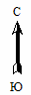 Масштаб 1: 10000Используемые условные знаки и обозначения: